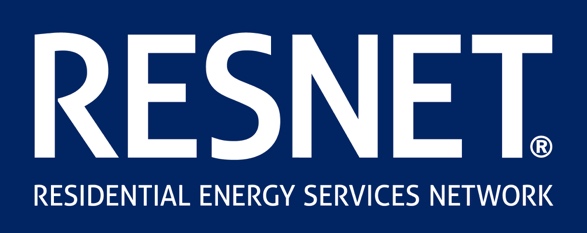 Status Summary of ANSI and RESNET MINHERSStandard AmendmentsUpdated 11/10/21This summary document lists the status of various RESNET Standards and Amendments. Blue headers are standards developed by RESNET and others, like ACCA, ICC, or ANSI. Green headers are amendments to RESNET MINHERS. If it has been approved, there will be a Publication date and voluntary and compliance dates listed. A standards acronym guide is at the bottom of the document. Standard Acronym GuideRESNET ANSI STANDARDSRESNET ANSI STANDARDSRESNET ANSI STANDARDSRESNET ANSI STANDARDSRESNET ANSI STANDARDSRESNET ANSI STANDARDSSTATUS AND TRANSITION OF ANSI AMENDMENTS STATUS AND TRANSITION OF ANSI AMENDMENTS STATUS AND TRANSITION OF ANSI AMENDMENTS STATUS AND TRANSITION OF ANSI AMENDMENTS STATUS AND TRANSITION OF ANSI AMENDMENTS STATUS AND TRANSITION OF ANSI AMENDMENTS BSR/RESNET/ICC 1201-202xBSR/RESNET/ICC 1201-202xBSR/RESNET/ICC 1201-202xBSR/RESNET/ICC 1201-202xBSR/RESNET/ICC 1201-202xBSR/RESNET/ICC 1201-202xVersionCurrent StatusPublic Comment OpensPublic Comment ClosesNext StepCommitteeBSR/RESNET/ICC 1201-202xOpen for Public Comment10/8/2111/22/21TBDPublicationPublicationVoluntary Compliance DateVoluntary Compliance DateMandatory Compliance DateMandatory Compliance DateANSI/RESNET/ICC 1201-2016ANSI/RESNET/ICC 1201-2016TBDTBDTBDTBDBSR/RESNET/ICC 301-2019 Addendum C-202X Defaults Values for Duct Leakage to OutsideBSR/RESNET/ICC 301-2019 Addendum C-202X Defaults Values for Duct Leakage to OutsideBSR/RESNET/ICC 301-2019 Addendum C-202X Defaults Values for Duct Leakage to OutsideBSR/RESNET/ICC 301-2019 Addendum C-202X Defaults Values for Duct Leakage to OutsideBSR/RESNET/ICC 301-2019 Addendum C-202X Defaults Values for Duct Leakage to OutsideBSR/RESNET/ICC 301-2019 Addendum C-202X Defaults Values for Duct Leakage to OutsideVersionCurrent StatusPublic Comment OpensPublic Comment ClosesNext StepCommitteePDS-01, BSR/RESNET/ICC 301-2019 Addendum C-202xOpen for Public Comment9/17/2111/1/21TBDSDC 300PublicationPublicationVoluntary Compliance DateVoluntary Compliance DateMandatory Compliance DateMandatory Compliance DateANSI/RESNET/ICC 301-2019ANSI/RESNET/ICC 301-2019TBDTBDTBDTBDBSR/RESNET/ICC 301-20xx Standard for the Calculation and Labeling of the Energy Performance of Dwelling and Sleeping Units using an Energy Rating IndexBSR/RESNET/ICC 301-20xx Standard for the Calculation and Labeling of the Energy Performance of Dwelling and Sleeping Units using an Energy Rating IndexBSR/RESNET/ICC 301-20xx Standard for the Calculation and Labeling of the Energy Performance of Dwelling and Sleeping Units using an Energy Rating IndexBSR/RESNET/ICC 301-20xx Standard for the Calculation and Labeling of the Energy Performance of Dwelling and Sleeping Units using an Energy Rating IndexBSR/RESNET/ICC 301-20xx Standard for the Calculation and Labeling of the Energy Performance of Dwelling and Sleeping Units using an Energy Rating IndexBSR/RESNET/ICC 301-20xx Standard for the Calculation and Labeling of the Energy Performance of Dwelling and Sleeping Units using an Energy Rating IndexVersionCurrent StatusPublic Comment OpensPublic Comment ClosesNext StepCommitteePDS-02, BSR/RESNET/ICC 301-202xPublic comment closed7/23/219/6/21Comments under review. SDC 300PDS-01 BSR/RESNET/ICC 301-202xPublic comment closed12/18/202/16/21See PDS-02, BSR/RESNET/ICC 301-202xSDC 300PublicationPublicationVoluntary Compliance DateVoluntary Compliance DateMandatory Compliance DateMandatory Compliance DateANSI/RESNET/ICC 301-2019ANSI/RESNET/ICC 301-2019TBDTBDTBDTBDBSR/RESNET/ICC 301-2019 Addendum D-202X, CO2 Rating IndexBSR/RESNET/ICC 301-2019 Addendum D-202X, CO2 Rating IndexBSR/RESNET/ICC 301-2019 Addendum D-202X, CO2 Rating IndexBSR/RESNET/ICC 301-2019 Addendum D-202X, CO2 Rating IndexBSR/RESNET/ICC 301-2019 Addendum D-202X, CO2 Rating IndexBSR/RESNET/ICC 301-2019 Addendum D-202X, CO2 Rating IndexVersionCurrent StatusPublic Comment OpensPublic Comment ClosesNext StepCommitteePDS-01, BSR/RESNET/ICC 301-2019 Addendum D-202x, CO2 Rating IndexPublic comment closed8/27/2110/11/21Comments under review. SDC 300PublicationPublicationVoluntary Compliance DateVoluntary Compliance DateMandatory Compliance DateMandatory Compliance DateANSI/RESNET/ICC 301-2019ANSI/RESNET/ICC 301-2019TBDTBDTBDTBDPDS-01, BSR/RESNET/ICC 301-2019 Addendum E-202x, Appendix A UpdatePDS-01, BSR/RESNET/ICC 301-2019 Addendum E-202x, Appendix A UpdatePDS-01, BSR/RESNET/ICC 301-2019 Addendum E-202x, Appendix A UpdatePDS-01, BSR/RESNET/ICC 301-2019 Addendum E-202x, Appendix A UpdatePDS-01, BSR/RESNET/ICC 301-2019 Addendum E-202x, Appendix A UpdatePDS-01, BSR/RESNET/ICC 301-2019 Addendum E-202x, Appendix A UpdateVersionCurrent StatusPublic Comment OpensPublic Comment ClosesNext StepCommitteePDS-01, BSR/RESNET/ICC 301-2019 Addendum E-202x, Appendix A UpdatePublic comment closed8/27/202110/11/2021Comments under reviewSDC 300PublicationPublicationVoluntary Compliance DateVoluntary Compliance DateMandatory Compliance DateMandatory Compliance DateANSI/RESNET/ICC 301-2019ANSI/RESNET/ICC 301-2019TBDTBDTBDTBDANSI/RESNET/ICC 380-20xx, Update Standard ANSI/RESNET/ICC 380-2019, Standard for Testing Airtightness of Building, Dwelling Unit, and Sleeping Unit Enclosures; Airtightness of Heating and Cooling Air Distribution Systems; and Airflow of Mechanical Ventilation SystemsANSI/RESNET/ICC 380-20xx, Update Standard ANSI/RESNET/ICC 380-2019, Standard for Testing Airtightness of Building, Dwelling Unit, and Sleeping Unit Enclosures; Airtightness of Heating and Cooling Air Distribution Systems; and Airflow of Mechanical Ventilation SystemsANSI/RESNET/ICC 380-20xx, Update Standard ANSI/RESNET/ICC 380-2019, Standard for Testing Airtightness of Building, Dwelling Unit, and Sleeping Unit Enclosures; Airtightness of Heating and Cooling Air Distribution Systems; and Airflow of Mechanical Ventilation SystemsANSI/RESNET/ICC 380-20xx, Update Standard ANSI/RESNET/ICC 380-2019, Standard for Testing Airtightness of Building, Dwelling Unit, and Sleeping Unit Enclosures; Airtightness of Heating and Cooling Air Distribution Systems; and Airflow of Mechanical Ventilation SystemsANSI/RESNET/ICC 380-20xx, Update Standard ANSI/RESNET/ICC 380-2019, Standard for Testing Airtightness of Building, Dwelling Unit, and Sleeping Unit Enclosures; Airtightness of Heating and Cooling Air Distribution Systems; and Airflow of Mechanical Ventilation SystemsANSI/RESNET/ICC 380-20xx, Update Standard ANSI/RESNET/ICC 380-2019, Standard for Testing Airtightness of Building, Dwelling Unit, and Sleeping Unit Enclosures; Airtightness of Heating and Cooling Air Distribution Systems; and Airflow of Mechanical Ventilation SystemsVersionCurrent StatusPublic Comment OpensPublic Comment ClosesNext StepCommitteePDS-02, BSR/RESNET/ICC 380-202xPublic comment closed8/27/2110/11/21Comments under reviewSDC 300PDS-01, BSR/RESNET/ICC 380-202xPublic comment closed1/1/212/15/21See PDS-02, BSR/RESNET/ICC 380-202xSDC 300PublicationPublicationVoluntary Compliance DateVoluntary Compliance DateMandatory Compliance DateMandatory Compliance DateTBDTBDTBDTBDTBDTBDCLICK TO ACCESS PREVIOUS ADDENDA OUT FOR PUBLIC COMMENT CLICK TO ACCESS PREVIOUS ADDENDA OUT FOR PUBLIC COMMENT CLICK TO ACCESS PREVIOUS ADDENDA OUT FOR PUBLIC COMMENT CLICK TO ACCESS PREVIOUS ADDENDA OUT FOR PUBLIC COMMENT CLICK TO ACCESS PREVIOUS ADDENDA OUT FOR PUBLIC COMMENT CLICK TO ACCESS PREVIOUS ADDENDA OUT FOR PUBLIC COMMENT MINHERS ADDENDUMMINHERS ADDENDUMMINHERS ADDENDUMMINHERS ADDENDUMMINHERS ADDENDUMMINHERS ADDENDUMMINHERS Addendum 53f, Modifications and Clarifications for Implementation of ANSI/RESNET/ICC 301-2019MINHERS Addendum 53f, Modifications and Clarifications for Implementation of ANSI/RESNET/ICC 301-2019MINHERS Addendum 53f, Modifications and Clarifications for Implementation of ANSI/RESNET/ICC 301-2019MINHERS Addendum 53f, Modifications and Clarifications for Implementation of ANSI/RESNET/ICC 301-2019MINHERS Addendum 53f, Modifications and Clarifications for Implementation of ANSI/RESNET/ICC 301-2019MINHERS Addendum 53f, Modifications and Clarifications for Implementation of ANSI/RESNET/ICC 301-2019VersionCurrent StatusPublic Comment OpensPublic Comment ClosesNext StepCommitteePDS-02, MINHERS Addendum 53f, Modifications and Clarifications for Implementation of ANSI/RESNET/ICC 301-2019Public comment closed7/28/218/26/21Under review by SMB. SDC 300PDS-01, MINHERS Addendum 53f, Modifications and Clarifications for Implementation of ANSI/RESNET/ICC 301-2019Public comment closed2/1/213/2/21See PDS-02, MINHERS Addendum 53f, Modifications and Clarifications for Implementation of ANSI/RESNET/ICC 301-2019SDC 300Addendum 55i – Interim Addendum, Modifications and Clarifications for Implementation of ANSI/RESNET/ICC 301-2019Authorized 1/22/21n/an/aAuthorized 1/22/21. Final amendment is a combination of Addendum 53i and 55i, hereby referred to as Addendum 53f.SDC 300PublicationPublicationVoluntary Compliance DateVoluntary Compliance DateMandatory Compliance DateMandatory Compliance DateTBDTBDTBDTBDTBDTBDMINHERS Addendum 37, QAD, Provider and Training Provider Disciplinary ActionsMINHERS Addendum 37, QAD, Provider and Training Provider Disciplinary ActionsMINHERS Addendum 37, QAD, Provider and Training Provider Disciplinary ActionsMINHERS Addendum 37, QAD, Provider and Training Provider Disciplinary ActionsMINHERS Addendum 37, QAD, Provider and Training Provider Disciplinary ActionsMINHERS Addendum 37, QAD, Provider and Training Provider Disciplinary ActionsVersionCurrent StatusPublic Comment OpensPublic Comment ClosesNext StepCommitteePDS-02, MINHERS Addendum 37, QAD, Provider and Training Provider Disciplinary ActionsPublic comment closed1/27/212/26/21Adopted in Mortgage Industry National Home Energy Rating Systems Standards – Continuous Maintenance VersionSDC 900PDS-01, MINHERS Addendum 37, QAD, Provider and Training Provider Disciplinary ActionsPublic comment closed9/9/2010/23/20See PDS-02, MINHERS Addendum 37, QAD, Provider and Training Provider Disciplinary ActionsSDC 900PublicationPublicationVoluntary Compliance DateVoluntary Compliance DateMandatory Compliance DateMandatory Compliance DateMortgage Industry National Home Energy Rating Systems Standards – Continuous Maintenance VersionMortgage Industry National Home Energy Rating Systems Standards – Continuous Maintenance Version7/1/20217/1/20217/1/20217/1/2021MINHERS Addendum 45, Chapter 1 and Chapter 2 UpdatesMINHERS Addendum 45, Chapter 1 and Chapter 2 UpdatesMINHERS Addendum 45, Chapter 1 and Chapter 2 UpdatesMINHERS Addendum 45, Chapter 1 and Chapter 2 UpdatesMINHERS Addendum 45, Chapter 1 and Chapter 2 UpdatesMINHERS Addendum 45, Chapter 1 and Chapter 2 UpdatesVersionCurrent StatusPublic Comment OpensPublic Comment ClosesNext StepCommitteePDS-02, MINHERS Addendum 45 Chapter 1 and Chapter 2 UpdatesPublic comment closed1/18/212/16/21Adopted in Mortgage Industry National Home Energy Rating Systems Standards – Continuous Maintenance VersionSDC 200PDS-01, MINHERS Addendum 45 Chapter 2 UpdatesPublic comment closed8/31/209/29/20See PDS-02, MINHERS Addendum 45 Chapter 1 and Chapter 2 UpdatesSDC 200PublicationPublicationVoluntary Compliance DateVoluntary Compliance DateMandatory Compliance DateMandatory Compliance DateMortgage Industry National Home Energy Rating Systems Standards – Continuous Maintenance VersionMortgage Industry National Home Energy Rating Systems Standards – Continuous Maintenance Version7/1/20217/1/20217/1/20217/1/2021MINHERS Addendum 52f, Rater and RFI Eligibility Requirements for HVAC Installation GradingMINHERS Addendum 52f, Rater and RFI Eligibility Requirements for HVAC Installation GradingMINHERS Addendum 52f, Rater and RFI Eligibility Requirements for HVAC Installation GradingMINHERS Addendum 52f, Rater and RFI Eligibility Requirements for HVAC Installation GradingMINHERS Addendum 52f, Rater and RFI Eligibility Requirements for HVAC Installation GradingMINHERS Addendum 52f, Rater and RFI Eligibility Requirements for HVAC Installation GradingVersionCurrent StatusPublic Comment OpensPublic Comment ClosesNext StepCommitteePDS-03, MINHERS Addendum 52f, Eligibility Requirements for HVAC Installation GradingPublic comment closed4/23/215/22/21Comments under reviewSDC 200PDS-02, MINHERS Addendum 52f, Rater and RFI Eligibility Requirements for HVAC Installation GradingPublic comment closed1/27/212/26/21See PDS-03, MINHERS Addendum 52f, Eligibility Requirements for HVAC Installation GradingSDC 200PDS-01, MINHERS Addendum 52f, Rater and RFI Eligibility Requirements for HVAC Installation GradingPublic comment closed11/4/2012/3/20See PDS-02, MINHERS Addendum 52f, Rater and RFI Eligibility Requirements for HVAC Installation GradingSDC 200PublicationPublicationVoluntary Compliance DateVoluntary Compliance DateMandatory Compliance DateMandatory Compliance DateTBDTBDTBDTBDTBDTBDMINHERS Addendum 59, Modeling Skills in HERS Rater Capabilities and RecertificationMINHERS Addendum 59, Modeling Skills in HERS Rater Capabilities and RecertificationMINHERS Addendum 59, Modeling Skills in HERS Rater Capabilities and RecertificationMINHERS Addendum 59, Modeling Skills in HERS Rater Capabilities and RecertificationMINHERS Addendum 59, Modeling Skills in HERS Rater Capabilities and RecertificationMINHERS Addendum 59, Modeling Skills in HERS Rater Capabilities and RecertificationVersionCurrent StatusPublic Comment OpensPublic Comment ClosesNext StepCommitteeDraft PDS-01 MINHERS Addendum 59Public comment closed. 8/4/219/2/21Adopted in Mortgage Industry National Home Energy Rating Systems Standards – Continuous Maintenance VersionSDC 300PublicationPublicationVoluntary Compliance DateVoluntary Compliance DateMandatory Compliance DateMandatory Compliance DateMortgage Industry National Home Energy Rating Systems Standards – Continuous Maintenance VersionMortgage Industry National Home Energy Rating Systems Standards – Continuous Maintenance VersionNovember 8, 2021November 8, 2021January 1, 2022January 1, 2022MINHERS Addendum 58, Pre-Drywall Inspections QAMINHERS Addendum 58, Pre-Drywall Inspections QAMINHERS Addendum 58, Pre-Drywall Inspections QAMINHERS Addendum 58, Pre-Drywall Inspections QAMINHERS Addendum 58, Pre-Drywall Inspections QAMINHERS Addendum 58, Pre-Drywall Inspections QAVersionCurrent StatusPublic Comment OpensPublic Comment ClosesNext StepCommitteePDS-02 MINHERS Addendum 58, Pre-Drywall Inspections QAOpen for Public Comment10/13/2111/11/21TBDSDC 900PDS-01 MINHERS Addendum 58 Pre-Drywall Inspections QAPublic Comment closed. 6/14/217/13/21See PDS-02 MINHERS Addendum 58, Pre-Drywall Inspections QASDC 900PublicationPublicationVoluntary Compliance DateVoluntary Compliance DateMandatory Compliance DateMandatory Compliance DateMortgage Industry National Home Energy Rating Systems Standards – Continuous Maintenance VersionMortgage Industry National Home Energy Rating Systems Standards – Continuous Maintenance VersionTBDTBDTBDTBDMINHERS Addendum 56, HERS Modeler QAMINHERS Addendum 56, HERS Modeler QAMINHERS Addendum 56, HERS Modeler QAMINHERS Addendum 56, HERS Modeler QAMINHERS Addendum 56, HERS Modeler QAMINHERS Addendum 56, HERS Modeler QAVersionCurrent StatusPublic Comment OpensPublic Comment ClosesNext StepCommitteePDS-01, MINHERS Addendum 56, HERS Modeler QAPublic Comment Closed. 9/15/2110/14/21Comments under reviewSDC 900PublicationPublicationVoluntary Compliance DateVoluntary Compliance DateMandatory Compliance DateMandatory Compliance DateMortgage Industry National Home Energy Rating Systems Standards – Continuous Maintenance VersionMortgage Industry National Home Energy Rating Systems Standards – Continuous Maintenance VersionTBDTBDTBDTBDCLICK TO ACCESS PREVIOUS ADDENDA OUT FOR PUBLIC COMMENTCLICK TO ACCESS PREVIOUS ADDENDA OUT FOR PUBLIC COMMENTCLICK TO ACCESS PREVIOUS ADDENDA OUT FOR PUBLIC COMMENTCLICK TO ACCESS PREVIOUS ADDENDA OUT FOR PUBLIC COMMENTCLICK TO ACCESS PREVIOUS ADDENDA OUT FOR PUBLIC COMMENTCLICK TO ACCESS PREVIOUS ADDENDA OUT FOR PUBLIC COMMENTACRONYMDEFINITIONACCAAir Conditioning Contractors of AmericaANSIAmerican National Standards InstituteBSRBoard of Standards ReviewFDSFinal Draft StandardHERSHome Energy Rating SystemICCInternational Code CouncilMINHERSMortgage Industry National Home Energy Rating StandardsPDSPending Draft StandardSDCStandard Development CommitteeRESNETResidential Energy Services Network